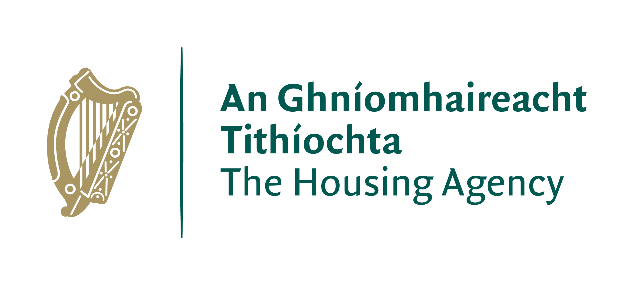 Foirm Iarratais – Oifigeach Sinsearach Foirne - Grád VICeangail leathanaigh bhreise más gá.	LITIR CHUMHDAIGH/RÁITEAS PEARSANTAFOIRM PRÍOMHGHNÓTHACHTÁLACHASna codanna seo a leanas, iarrtar ort cur síos a dhéanamh ar roinnt de do chuid gaiscí pearsanta go dtí seo lena dtaispeántar scileanna agus cumais áirithe atá riachtanach don phost mar Oifigeach Sinsearach Foirne – Grád VI.I líon níos lú ná 200 focal sa spás atá curtha ar fáil faoi gach inniúlacht leag amach go gairid dea-shamplaí dar leat den bhealach ar thaispeáin tú do chumas i ngach ceann de na réimsí sin.  Ba cheart go mbeadh cur síos gairid san áireamh le do shampla ar chineál an taisc/na faidhbe, lenar taispeánadh an scil a bhí riachtanach agus an toradh air sin.Déan iarracht gan an sampla céanna a úsáid chun do fhreagra a léiriú arís agus arís eile.SONRAÍ PEARSANTASONRAÍ PEARSANTASloinne:Céadainm(neacha):Seoladh: Teileafón:Ríomhphost:An Saoránach Éireannach/LEE tú?          Is ea/Ní heaMurab ea, an bhfuil tú incháilithe chun a bheith ag obair in Éirinn? Conas a chuala tú faoin bpost seo?Nótaí d’Iarrthóirí:Ní mór gach cuid den fhoirm iarratais a chomhlánú, ní bhreithneofar iarratais neamhiomlána le haghaidh gearrliostaithe.Ba cheart iarratais a chlóscríobh agus a chur isteach i bhformáid PDF chuig recruitment@housingagency.ie. Ní ghlacfar le hiarratais i gcúinse ar bith tar éis an dáta deiridh agus na huaire deiridh.Dícháileofar iarrthóirí go huathoibríoch má dhéanann siad canbhasáil nó má dhéantar canbhasáil ar a son. Ní mór gach faisnéis a chuireann tú ar fáil a bheith ar an bhfoirm iarratais fhoirmiúil. Níor cheart faisnéis bhreise amhail do CV, teistiméireachtaí, agus teastais a chur i gceangal leis an bhfoirm iarratais seo.Féach an doiciméad um ‘Shonraíocht Phoist & Faisnéis Bhreise’ ar ár suíomh gréasáin le haghaidh faisnéis bhreise a fháil faoin bpost seo. Is é an dáta deiridh le haghaidh iarratais a ghlacadh – Dé hAoine, 19 Lúil 2024 ag 12.00 meán laeNótaí d’Iarrthóirí:Ní mór gach cuid den fhoirm iarratais a chomhlánú, ní bhreithneofar iarratais neamhiomlána le haghaidh gearrliostaithe.Ba cheart iarratais a chlóscríobh agus a chur isteach i bhformáid PDF chuig recruitment@housingagency.ie. Ní ghlacfar le hiarratais i gcúinse ar bith tar éis an dáta deiridh agus na huaire deiridh.Dícháileofar iarrthóirí go huathoibríoch má dhéanann siad canbhasáil nó má dhéantar canbhasáil ar a son. Ní mór gach faisnéis a chuireann tú ar fáil a bheith ar an bhfoirm iarratais fhoirmiúil. Níor cheart faisnéis bhreise amhail do CV, teistiméireachtaí, agus teastais a chur i gceangal leis an bhfoirm iarratais seo.Féach an doiciméad um ‘Shonraíocht Phoist & Faisnéis Bhreise’ ar ár suíomh gréasáin le haghaidh faisnéis bhreise a fháil faoin bpost seo. Is é an dáta deiridh le haghaidh iarratais a ghlacadh – Dé hAoine, 19 Lúil 2024 ag 12.00 meán laeDEARBHÚ AGUS TOILIÚ AN IARRTHÓRADEARBHÚ AGUS TOILIÚ AN IARRTHÓRATá an fhaisnéis uile atá curtha ar fáil san fhoirm iarratais seo fíor agus ceart, go bhfios dom.Tuigim dá bhfaighfí amach go bhfuil ceann ar bith de na sonraí a chuirtear ar fáil san iarratas seo bréagach nó míchruinn, go bhféadfaí beart a ghlacadh chun aon tairiscint fostaíochta a tharraingt siar.Dearbhaím gur léigh mé Fógra Príobháideachais na Gníomhaireachta Tithíochta atá ar fáil ar shuíomh gréasáin na Gníomhaireachta Tithíochta agus tuigim conas a dhéanfaidh an Ghníomhaireacht Tithíochta mo chuid sonraí a phróiseáil chun críocha an iarratais seo.Tá an fhaisnéis uile atá curtha ar fáil san fhoirm iarratais seo fíor agus ceart, go bhfios dom.Tuigim dá bhfaighfí amach go bhfuil ceann ar bith de na sonraí a chuirtear ar fáil san iarratas seo bréagach nó míchruinn, go bhféadfaí beart a ghlacadh chun aon tairiscint fostaíochta a tharraingt siar.Dearbhaím gur léigh mé Fógra Príobháideachais na Gníomhaireachta Tithíochta atá ar fáil ar shuíomh gréasáin na Gníomhaireachta Tithíochta agus tuigim conas a dhéanfaidh an Ghníomhaireacht Tithíochta mo chuid sonraí a phróiseáil chun críocha an iarratais seo.Ainm:Dáta: FOSTAÍOCHT LE DÉANAÍ - Tabhair na sonraí uile thíos, in ord na ndátaí agus ag tosú le do ról reatha, den fhostaíocht uile idir dáta fágála an choláiste agus an dáta reatha. Ní mór cuntas a thabhairt ar gach tréimhse idir na dátaí sin. Cuir taifid nua leis de réir mar is gá. FOSTAÍOCHT LE DÉANAÍ - Tabhair na sonraí uile thíos, in ord na ndátaí agus ag tosú le do ról reatha, den fhostaíocht uile idir dáta fágála an choláiste agus an dáta reatha. Ní mór cuntas a thabhairt ar gach tréimhse idir na dátaí sin. Cuir taifid nua leis de réir mar is gá. FOSTAÍOCHT LE DÉANAÍ - Tabhair na sonraí uile thíos, in ord na ndátaí agus ag tosú le do ról reatha, den fhostaíocht uile idir dáta fágála an choláiste agus an dáta reatha. Ní mór cuntas a thabhairt ar gach tréimhse idir na dátaí sin. Cuir taifid nua leis de réir mar is gá. FOSTAÍOCHT LE DÉANAÍ - Tabhair na sonraí uile thíos, in ord na ndátaí agus ag tosú le do ról reatha, den fhostaíocht uile idir dáta fágála an choláiste agus an dáta reatha. Ní mór cuntas a thabhairt ar gach tréimhse idir na dátaí sin. Cuir taifid nua leis de réir mar is gá. FOSTÓIR(Ainm & seoladh)POST agus an Grád san áireamhCur síos gairid ar dhualgais agus ar ghnóthachtálachaDÁTAÍÓ / GOAN CHÚIS LE FÁGÁILFOSTÓIR(Ainm & seoladh)POST agus an Grád san áireamhCur síos gairid ar dhualgais agus ar ghnóthachtálachaDÁTAÍÓ / GOAN CHÚIS LE FÁGÁILFOSTÓIR(Ainm & seoladh)POST agus an Grád san áireamhCur síos gairid ar dhualgais agus ar ghnóthachtálachaDÁTAÍÓ / GOAN CHÚIS LE FÁGÁILOIDEACHASOIDEACHASOIDEACHASOIDEACHASCáilíocht, Grád an Toraidh a Fuarthas san áireamhInstitiúid Acadúil/ColáisteCúrsa (agus an Leibhéal sa Chreat Náisiúnta Cáilíochtaí san áireamh)BliainBALLRAÍOCHTAÍ/COMHLACHAIS GHAIRMIÚLAMOLTÓIRÍ - Tabhair sonraí de dhá Mholtóir a bhfuil aithne agat orthu, ní mór do dhuine díobh a bheith ó d’fhostóir reatha. Mura bhfuil tú i bhfostaíocht lánaimseartha faoi láthair, tabhair sonraí d’fhostóra is déanaí. Ní mór sonraí teagmhála a chur ar fáil don Cheannasaí Acmhainní Daonna i d’eagraíocht. (Ní dhéanfar teagmháil le moltóirí mura ndearnadh tairiscint fostaíochta)MOLTÓIRÍ - Tabhair sonraí de dhá Mholtóir a bhfuil aithne agat orthu, ní mór do dhuine díobh a bheith ó d’fhostóir reatha. Mura bhfuil tú i bhfostaíocht lánaimseartha faoi láthair, tabhair sonraí d’fhostóra is déanaí. Ní mór sonraí teagmhála a chur ar fáil don Cheannasaí Acmhainní Daonna i d’eagraíocht. (Ní dhéanfar teagmháil le moltóirí mura ndearnadh tairiscint fostaíochta)Moltóir Uimh. 1Moltóir Uimh. 2 Ainm:Ainm:Seoladh:Seoladh:Uimhir Theagmhála:Uimhir Theagmhála:Seoladh Ríomhphoist:Seoladh Ríomhphoist:An caidreamh eadraibh:An caidreamh eadraibh:Cuir litir chumhdaigh ghairid/ráiteas pearsanta gairid (500 focal ar a mhéad) ar fáil lena sonraítear na cúiseanna a bhfuil tú ag iarraidh an phoist seo, agus go bhfuil scileanna agus taithí ábhartha agat do riachtanais an phoist seo.   Scileanna Cumarsáide - déanann sé/sí cumarsáid ar bhealach líofa, loighciúil, soiléir agus áititheach, ó bhéal agus i scríbhinnTorthaí a Bhaint Amach – déanann sé/sí tionscadail iomadúla agus gníomhaíochtaí oibre a bhainistiú agus a chur chun cinn go rathúilDéanamh Cinntí – cuireann sé/sí fadhbanna níos leithne san áireamh chomh maith le himpleacht ar bith a bhaineann leo agus é/í ag déanamh cinntíBainistiú Daoine - meallann sé/sí a ndícheall as daoine agus as an bhfoireann, ag spreagadh feidhmíocht mhaith agus ag dul i ngleic le fadhbanna feidhmíochta ar bith a d’fhéadfadh teacht chun cinnSaineolas – eolas ar an gcreatlach reachtaíochta/polasaithe tithíochta in Éirinn agus eolas ar na nósanna imeachta don soláthar poiblí san earnáil phoiblí FAISNÉIS BHREISECuir aon fhaisnéis bhreise ar fáil a mheasann tú a bheith ábhartha do d’iarratas